Процесс формирования наглядно-образного мышленияДети 3-4 летПримерно к 4-летнему возрасту у ребенка начинается процесс формирования наглядно-образного мышления. Это значит, что ребенок от манипуляций предметами переходит к манипуляциям образами и представлениями. На данном этапе дети уже в состоянии самостоятельно сравнивать предметы по форме, размеру, цвету, анализировать, делать выводы. Ребенок может объединять предметы в логические группы, умеет из группы предметов выбрать лишний, собирать пазлы из 4-6 деталей.Для развития логического мышления можно использовать различные игры на сортирование предметов по форме, цветам и фактуре, например, разложить на столе несколько карандашей и один фломастер и попросить найти лишнее; разбирать и собирать набор матрешек, которые можно заменить кастюлями с крышками, расставить кастрюльки от большой к маленькой и попросить подобрать крышки.Младший дошкольный возраст характеризуется чрезвычайно возрастающей речевой активностью. Словарный запас младшего дошкольника зависит от условий жизни, воспитания, состояния здоровья, общего развития и составляет 1—2 тысячи слов. Иногда взрослые недооценивают значение общения с ребенком, разговоров и игр с ним, не поддерживают обращений, гасят речевую активность, и ребенок перестает обращаться к близким, остается предоставленным самому себе, что отрицательно сказывается на его речевом развитии. Поэтому так важно в этот период быть особенно внимательным к речи детей.В игровой форме тренировать силу голоса, например, большая машинка гудит громко: «БИ-БИ!», а маленькая машинка тихо: «би-би».Учить ребенка употреблять единственное и множественное число, например, одна кукла — много кукол.В этом возрасте необходимо больше разговаривать с малышом, расспрашивать, как прошел его день, задавать больше вопросов.Дети 4-5 летВ этом возрасте все еще преобладает игровая деятельность, для гармоничного развития необходимо тренировать память, внимание и логическое мышление.    Игра на развитие зрительной памяти, объема внимания: «Какой игрушки не хватает?»Поставьте перед ребенком на 1 минуту 4-5 игрушек, затем попросите ребенка отвернуться и уберите одну из игрушек. Вопрос к ребенку: «Какой игрушки не хватает?». Игру можно усложнить: ничего не убирать, а только менять игрушки местами; увеличить количество игрушек. Играть можно 2-3 раза в неделю.Игра на развитие двигательной памяти.«Слушай и исполняй»Ведущий называет вслух несколько движений, не показывая их, например: «прыгай, хлопай, приседай». Нужно проделать движения в той последовательности, в какой они были заданы.  Игра на развитие избирательности внимания, мышления «Слушаем и хлопаем»Ребенку предлагается слушать внимательно и хлопнуть в ладоши, когда услышит среди называемых слов название животного. Набор слов может быть таким:Ёлка, ландыш, слон, ромашка.Кукла, заяц, гриб, машина.Виноград, река, лес, белка.Лыжи, жираф, самолет, ваза.По аналогии можно использовать названия растений, игрушек и т. д.Дети 5-6 летВ старшем дошкольном возрасте происходит интенсивное развитие интеллектуальной, нравственно-волевой и эмоциональной сфер личности. Ребенок пяти лет становится все более активным в познании. Он познает мир, окружающих его людей и себя, что позволяет ему выработать собственный стиль деятельности, основанный на его особенностях и облегчающий социализацию.Именно в дошкольный период формируются основные эмоциональные новообразования, выступающие неким результатом взаимодействия эмоциональных и познавательных компонентов развития личности.Главное эмоциональное новообразование этого периода — становление процесса произвольной эмоциональной регуляции.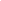 Игра на развитие зрительной и слуховой памяти, внимания дошкольников «Прогулка в картинках».Во время прогулки на улице можно обращать внимание на дорожные знаки, рекламные щиты, можно беседовать с ребенком о том, зачем все это нужно. По возвращении попросите ребенка зарисовать те значки, которые он запомнил.Игра на развитие мышления, умения подбирать видовые и родовые понятия «Подбери пару».Взрослый бросает мяч ребенку и говорит, например, «игрушка». Ребенок ловит мяч и отвечает «кукла».(Осень - дождь, овощи - репа, злаки - пшеница... и т.д.)Как вариант можно использовать 12-14 пар картинок, связанных между собой по смыслу, например, хлеб - колосок, стул - дерево, глаз - телевизор, нос - роза, очки - дедушка.  Ребенок должен  правильно подобрать пару.Дети 6-7 летИгровая активность, по-прежнему, преобладает, но много времени уделяется и интеллектуальной деятельности.Игра «Придумай загадку» на активизацию прошлого опыта, мыслительной и речевой деятельности детей.Дети загадывают любое слово (предмет, игрушку, посуду, животное и т.д.) и составляют его описание в форме загадки.Остальные отгадывают о каком предмете идет речь.Игра на расширение объема внимания, развитие способности к сосредоточению «Найди два одинаковых числа».Необходимо подготовить карточки 30x20см с наклеенными числами от 1-го до 20-ти, фишки.У каждого из детей карточки размером 30x20 см. На ней на всей поверхности наклеены числа от 1-го до 20-ти из них два числа одинаковые. Ребенок должен их найти и закрыть фишками. У всех детей карточки разные, то есть заданиями они могут меняться. Для проведения данной игры ребенок должен знать цифра. Игра подходит для индивидуального и для группового использования, количество игроков зависит от количества подготовленных карточек.Игра «Шифровка» на стимулирование распределения внимания, умение сосредоточиться.На одном из бланков, предложенных ребенку, нарисованы различные фигуры (стрелка, крестик, флажок, квадрат, треугольник и т.д.), до 6-8 фигур. Под ними определенные буквы.Например:К Т О Н Р АНа втором бланке зашифрованы слова с помощью этих фигур.Например: - (НОРА)-(КОТ)-(НОТА)-(РОТ)-(ТАК)Ребенок должен расшифровать слова, изображенные фигурами, с помощью первого бланка, где под ними написаны буквы.